Ch 14 - The Rock Cycle NotesClassified (grouped) according to Type of  mineralColorTexture (look and feel of the grains (bits of minerals)in the rockGrain sizeGrain shapeGrain patternRock GroupsIgneous – formed when magma or lava cools and crystalizes (process in which particles dissolved in a liquid solidify in a neat, repeating pattern.  Each part of the pattern is a crystal.Ex. Granite, pumice, obsidianSedimentary – rock material that forms bits of eroded rock are pressed or cemented togetherEx. Sandstone, limestone, coalMetamorphic – rock that is changed by heat, pressure or chemical reactionsEx. Slate, marbleThe Rock cycle – slow, continuous cycle change on kind of rock into another kind of rock. Erosion – broken rock materials called sediments are carried away by wind or water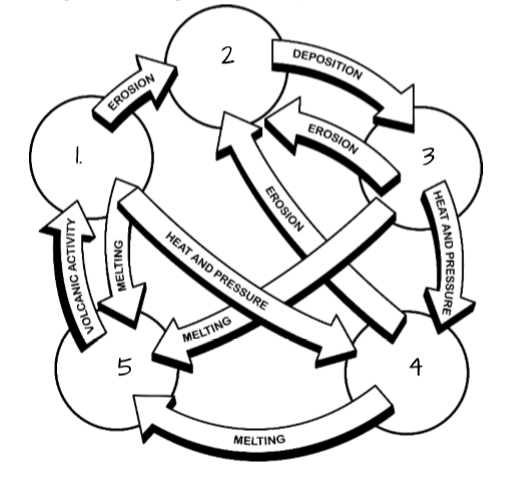 Deposition – moving sediments are dropped where they becomeCompaction – when rocks are press together by weight of rock above it to make new rockCemented – rock particles become glued together when dissolved mineral solutions dry and harden to make a new rockVolcanic activity – movement of melted rock from mantle to the surface.